Publicado en 48240 el 23/11/2017 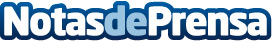 Inoxibar estrena página web con David de Jorge como principal colaboradorInoxibar, empresa fabricante de menaje de cocina con más de 45 años de trayectoria, ha dado un paso hacia adelante en la optimización y mejora de su presencia online con el lanzamiento de una nueva versión de su página web. Datos de contacto:InoxibarPolígono Industrial de Eitua 48240 Berriz (Bizkaia)946824875Nota de prensa publicada en: https://www.notasdeprensa.es/inoxibar-estrena-pagina-web-con-david-de-jorge Categorias: Nacional Telecomunicaciones Gastronomía Comunicación Restauración http://www.notasdeprensa.es